Na osnovu člana 12 stav 3 Zakona o osnovnom obrazovanju i vaspitanju ("Službeni list RCG", br. 64/02 i 49/07), Ministarstvo prosvjete i nauke donosiPRAVILNIKO NAČINU PRIMJENE I REALIZACIJI OBRAZOVNIH PROGRAMA U OSNOVNIM ŠKOLAMA(Objavljen u "Sl. listu CG", br. 6 od 25. januara 2008)Sadržina pravilnikaČlan l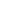      Ovim pravilnikom se uređuje način primjene i realizacija obrazovnih programa u osmogodišnjim i devetogodišnjim osnovnim školama na teritoriji Crne Gore.
PojmovnikČlan 2     1) Škole "A" grupe su: JU OŠ "Saljko Aljković" Pljevlja, JU OŠ "Boško Buha" Pljevlja, JU OŠ "Mustafa Pećanin" Rožaje, JU OŠ "Bajo Jojić" Andrijevica, JU OŠ "Kekeć Sutomore, JU OŠ "Jugoslavija" Bar, JU OŠ "Srbija" Bar, JU OŠ "Mirko Srzentić" Petrovac, JU OŠ "Braća Ribar" Nikšić, JU OŠ "Luka Simonović Nikšić, JU OŠ "Braća Labudovi6> Nikšić, JU OŠ "Olga Golović" Nikšić, JU OŠ "Milan Vuković" Herceg Novi, JU OŠ "Dašo Pavičić" Herceg Novi, JU OŠ "Orjenski Bataljon" Bijela, JU OŠ "Narodni Heroj Savo Ilić" Dobrota, JU OŠ "NJegoš" Cetinje, JU OŠ "Vuk Karadžić" Podgorica, JU OŠ "Marko Miljanov" Podgorica i JU OŠ "Marko Miljanov" Bijelo Polje.
     2) Škole "B" grupe su: JU OŠ "Vlado Milić Podgorica, JU OŠ "Pavle Rovinski" Podgorica, JU OŠ "Boro Ćetković" Podgorica, JU OŠ "Štampar Makarije" Podgorica, JU OŠ "Maksim Gorki" Podgorica, JU OŠ "Sutjeska" Podgorica, JU OŠ "Vladimir Nazor" Podgorica, JU OŠ "NJegoš" Spuž, JU OŠ "Jovan Tomašević" Virpazar, JU OŠ "Mileva Lajović- Lalatović" Nikšić, JU OŠ "Ratko Žarić Nikšić, JU OŠ "Radoje Čizmović" Ozrinići, Nikšić, JU OŠ "Milija Nikčević" Kličevo, Nikšić, JU OŠ "Lovćenski Partizanski Odred" Cetinje, JU OŠ "Risto Manojlović" Kolašin, JU OŠ "Aleksa Bećo Đilas" Mojkovac, JU OŠ "Radomir Mitrović" Berane, JU OŠ "Dušan Korać" Bijelo Polje, JU OŠ "DŽafer Nikočević Gusinje, JU OŠ "25. maj" Rožaje, JU OŠ "Drago Milović" Tivat, TU OŠ "Branko Brinić" Radovići - Tivat, JU OŠ "Ilija_Kišić Zelenika Herceg Novi, JU OS "Bedri Elezaga" Vladimir, JU OŠ "Mark Nuculović" Stoj, JU OŠ "Đerđ K. Skenderbego Ostros i JU OŠ "Dušan Obradović" Žabljak.
     3) Škole "C" grupe su: JU OŠ "Savo Pejanović" Podgorica, JU OŠ "Milorad Musa Burzan" Podgorica, JU OŠ "dr Dragiša Ivanović Podgorica, JU OŠ "Branko Božović" Podgorica, JU OŠ "Radojica Perović" Podgorica, JU OŠ "Oktoih" Podgorica, JU OŠ "29. Novembar" Dinoša, JU OŠ "Jedinstvo" Skorać, JU OŠ "Jagoš Kontić" Straševina - Nikšić, JU OŠ "Vladisiav Si. Ribnikar" Rasovo - Bijelo Polje, JU OŠ "9. Maj" Sutivan - Bijelo Polje, JU OŠ "Pavle Žižić" NJegnjevo - Bijelo Polje, JU OS "NJegoš" Kotor, JU OŠ "Nikola Đurković" Radanovići-Kotor, JU OŠ "Bratstvo-Jedinstvo" Skarepača - Rožaje, JU OŠ "Daciće" Rožaje, JU OŠ "Vuko Jovović Danilovgrad, JU OŠ "Meksiko" Bar, JU OŠ "Vuk Karadžić Berane, JU OŠ "Ristan Pavlović" Pljevlja, JU OŠ "Boško Strugao Ulcinj, JU OŠ "Hajro Šahmanović" Plav, JU OŠ "Risto Ratković Bijelo Polje, JU OŠ "Braća Topalović Plužine, JU OŠ "Boro Vukmirović" Rijeka Crnojevića, JU OŠ "Dušan Bojović" Miolje Polje- Nikšić, JU OŠ "Janko Mićunović" Moštanica - Nikšić i JU OŠ "Ivo Visin" Prčanj.
     4) Škole "D" grupe su: JU OŠ "Blažo Jokov Orlandić" Bar, JU OŠ "Anto Dedović" Bar, JU OŠ "Mrkojevići" Pečurice- Bar, JU OŠ "Vukašin Radunović" Berane, JU OŠ "Mahmut Adrović" Petnjica-Berane, JU OŠ "Donja Ržanica" Berane, JU OŠ "Polica-Goražde" Berane, JU OŠ "Trpezi" Berane, JU OŠ "Savin Bor" Berane, JU OŠ "25. maj" Berane, JU OŠ "Tucanje" Berane, JU OŠ "Braća Ribar" Bijelo Polje, JU OŠ "Rifat Burdžović Tršo" Lozna - Bijelo Polje, JU OŠ "Nedakusi" Bijelo Polje, JU OŠ "Vuk Karadžić" Bijelo Polje, JU OŠ "Aleksa Bećo Đilas" Ravna rijeka-Bijelo Polje, JU OŠ "Suknja Međedović" Bijelo Polje, JU OŠ "Krsto Radojević" Tomaševo- Bijelo Polje, JU OŠ "Milovan Jelić" Pavino Polje - Bijelo Polje, TU OŠ "Mladost" Kanje - Bijelo Polje, JU OŠ " 21. maj "- Goduša - Bijelo Polje, JU OS "Milomir Đalović" Sušica - Bijelo Polje, JU OŠ "Stefan Mitrov LJubiša" Budva, JU OŠ "Milosav Koljenšić" Slap - Danilovgrad, JU OŠ "Veljko Drobnjaković" Risan, JU OŠ "Radomir Rakočević" Prošćenje - Mojkovac, JU OŠ "Ivan Vušović" Vidrovan - Nikšić, JU OŠ "Petar Dedović" Marino, JU OŠ "Mihailo Žugić" Odžaci - Pljevlja, JU OŠ "Dušan Ivović" Kosanica - Pljevlja, JU OŠ "Božidar Vuković Podgoričanin" Podgorica, JU OŠ "Milan Vukotić" Golubovci, JU OŠ "Mahmut Lekić" Tuzi, JU OŠ "Zarija Vujošević" Mataguži - Podgorica, JU OŠ "Niko Maraš" Podgorica, JU OS "Đoko Prelević" Ubli - Podgorica, JU OS "Bać" Rožaje, JU OŠ "Milun Ivanović" Rožaje, JU OŠ "Donja Lovnica" Rožaje, JU OŠ "Bukovica" Rožaje, JU OŠ "Balotiće" Rožaje, JU OŠ "25. maj" Šavnik, JU OŠ "Maršal Tito" Ulcinj i JU OŠ "Milovan Rakočević" Lepenac- Mojkovac.
     5) škole "E" grupe su: JU OŠ "Milić Keljanović" Konjuhe -Andrijevica, JU OŠ "Bratstvo-jedinstvo" Đuravci - Bar, JU OŠ "Lubnice" Berane, JU OŠ "Vukajlo Kukalj" Berane, JU OŠ "Vladislav-Rajko Korać" Stitari - Berane, JU OŠ "Šunjo Pešikan" Trešnjevo -Cetinje, JU OŠ "Blažo Mraković", Donji Zagarač - Danilovgrad, JU OŠ "Međuriječje" Kolašin, JU OŠ "Vojin Čepić" Dragovića Polje - Kolašin, JU OŠ "Dr Radoslav-Jagoš Vešović" Bare Kraljske - Kolašin, JU OŠ "Mojsije Stefanović" Manastir Morača - Kolašin, JU OŠ "Rade Perović" Velimlje - Nikšić, JU OŠ "Dušan Đukanović" Lukovo - Nikšić, JU OŠ "Pavle Kovačević" Grahovo - Nikšić, JU OŠ "Branko Višnjić" Krstac - Nikšić, JU OŠ ,Jovan Gnjatović" Vraćenovići - Nikšić, JU OŠ ,,Dobrislav-Đedo Perunović", Bogetići -Nikšić, JU OŠ ,Janko Bjelica" Donje Crkvice - Nikšić, JU OŠ "Braća Bulajić" Vilusi - Nikšić, JU OŠ "Jovan Draganić" Petrovići - Nikšić, JU OŠ "Dragan Kovačević" Nudo - Nikšić, JU OŠ "Mile Peruničić" Maoče-Pljevlja, JU OŠ "Radoje Tošić" Pljevlja, JU OŠ "Vladimir Rolović" Šula - Pljevlja, JU OŠ "Radoje Kontić" Gradac - Pljevlja, JU OŠ ,Jakub Kubur" Boljanići -Pljevlja, JU OŠ "Kruševo" Pljevlja, JU OŠ "Živko DŽuver" Bobovo - Pljevlja, TU OŠ "Mataruge" Pljevlja, JU OS "Bratstvo-jedinstvo" Kovačevići - Pljevlja, JU OS "Bajo Pivljanin" Brezna - Plužine, JU OŠ "Bečko Jovović" Stabna - Plužine, JU OS "Savo Kažić" Barutana - Podgorica, JU OŠ "18. oktobar" Bioče" Podgorica, JU OŠ "Vojin Popović" Drezga -Podgorica, JU OŠ "Šćepan Đukić" Lijeva rijeka - Podgorica, JU OŠ "Boško Radulović" Komani - Podgorica, JU OŠ "Đerđ Kastrioti Skenderbeg" Zatrijebač -Podgorica, JU OŠ "Miroslav Đurović" Bašča- Rožaje, JU OŠ "Bogdan Kotnica" Boan, JU OŠ " Jovan Ćorović" Bukovica - Šavnik i JU OŠ "Vuk Knežević" NJegovuđa -Žabljak.
Način primjene i realizacija obrazovnih programaČlan 3     Obrazovni programi za osnovne škole u 2007/08. školskoj godini primjenjuju se i realizuju na sljedeći način:
     - u školama "A" grupe u prvom, drugom, trećem, šestom i sedmom razredu primjenjuju se obrazovni programi za devetogodišnju osnovnu školu, a u četvrtom i osmom razredu primjenjuju se obrazovni programi za osmogodišnju osnovnu školu i obrazovni programi za devetogodišnju osnovnu školu.
     - u školama "B grupe" u prvom, drugom i šestom razredu primjenjuju se obrazovni programi za devetogodišnju osnovnu školu, u trećem i sedmom razredu obrazovni programi za osmogodišnju osnovnu školu i obrazovni programi za devetogodišnju osnovnu školu, a u četvrtom i osmom razredu primjenjuju se obrazovni programi za osmogodišnju osnovnu školu.
     - u školama "C" grupe u prvom razredu primjenjuju se obrazovni programi za devetogodišnju osnovnu školu, u drugom i šestom razredu primjenjuju se obrazovni programi za osmogodišnju osnovnu školu i obrazovni programi za devetogodišnju osnovnu školu, a u trećem, četvrtom, sedmom i osmom razredu primjenjuju se obrazovni programi za osmogodišnju osnovnu školu.
     - u školama "D grupe" u prvom razredu primjenjuju se obrazovni programi za osmogodišnju osnovnu školu i obrazovni programi za devetogodišnju osnovnu školu, a u drugom, trećem, četvrtom, petom, šestom, sedmom i osmom razredu primjenjuju se obrazovni programi za osmogodišnju osnovnu školu.
     - u školama "E" grupe u svih osam razreda primjenjuju se obrazovni programi za osmogodišnju osnovnu školu.
Član 4     Obrazovni programi za osnovne škole u 2008 /09. školskoj godini primjenjuju se na sljedeći način:
     - u školama "A" grupe u svih devet razreda primjenjuju se obrazovni programi za devetogodišnju osnovnu školu.
     - u školama "B grupe" u prvom, drugom, trećem, šestom i sedmom razredu primjenjuju se obrazovni programi za devetogodišnju osnovnu školu, a u četvrtom i osmom razredu obrazovni programi za osmogodišnju osnovnu školu i obrazovni programi za devetogodišnju osnovnu školu.
     - u školama "C" grupe u prvom, drugom i šestom razredu primjenjuju se obrazovni programi za devetogodišnju osnovnu školu, u trećem, četvrtom i sedmom razredu primjenjuju se obrazovni programi za osmogodišnju osnovnu školu i obrazovni programi za devetogodišnju osnovnu školu, a u osmom razredu primjenjuju se obrazovni programi za osmogodišnju osnovnu školu.
     - školama "D" grupe" u prvom razredu primjenjuju se obrazovni programi za devetogodišnju osnovnu školu, u drugom i šestom razredu primjenjuju se obrazovni programi za osmogodišnju osnovnu školu i obrazovni programi za devetogodišnju osnovnu školu, a u trećem, četvrtom, sedmom i osmom razredu primjenjuju se obrazovni programi za osmogodišnju osnovnu školu. u školama "E" grupe u prvom razredu primjenjuju se obrazovni programi za osmogodišnju osnovnu školu i obrazovni programi za devetogodišnju osnovnu školu, u drugom, trećem, četvrtom, petom, šestom, sedmom i osmom razredu primjenjuju se obrazovni programi za osmogodišnju osnovnu školu.
Član 5     Obrazovni programi za osnovne škole u 2009/10. školskoj godini primjenjuju se na sljedeći način:
     - u školama "A" grupe u svih devet razreda primjenjuju se obrazovni programi za devetogodišnju osnovnu školu.
     - u školama "B grupe" u svih devet razreda primjenjuju se obrazovni programi za devetogodišnju osnovnu školu.
     - u školama "C" grupe u prvom, drugom, trećem, šestom i sedmom razredu primjenjuju se obrazovni programi za devetogodišnju osnovnu školu, a u četvrtom i osmom razredu obrazovni programi za osmogodišnju osnovnu školu i obrazovni programi za devetogodišnju osnovnu školu.
     - u školama "D" grupe u prvom, drugom i šestom razredu primjenjuju se obrazovni programi za devetogodišnju osnovnu školu, u trećem, četvrtom i sedmom razredu primjenjuju se obrazovni programi za osmogodišnju osnovnu školu i obrazovni programi za devetogodišnju osnovnu školu, a u osmom razredu primjenjuju se obrazovni programi za osmogodišnju osnovnu školu.
     - u školama "E" grupe u prvom razredu primjenjuju se obrazovni programi za devetogodišnju osnovnu školu, u drugom i šestom razredu primjenjuju se obrazovni programi za osmogodišnju osnovnu školu i obrazovni programi za devetogodišnju osnovnu školu, a u trećem, četvrtom, sedmom i osmom razredu primjenjuju se obrazovni programi za osmogodišnju osnovnu školu.
Član 6     Obrazovni programi za osnovne škole u 2010/11. školskoj godini primjenjuju se na sljedeći način:
     - u školama "A" grupe u svih devet razreda primjenjuju se obrazovni programi za devetogodišnju osnovnu školu.
     - u školama "B grupe" u svih devet razreda primjenjuju se obrazovni programi za devetogodišnju osnovnu školu.
     - u školama "C" grupe u svih devet razreda primjenjuju se obrazovni programi za devetogodišnju osnovnu školu.
     - u školama "D" grupe u prvom, drugom, trećem, šestom i sedmom razredu primjenjuju se obrazovni programi za devetogodišnju osnovnu školu, a u četvrtom i osmom razredu obrazovni programi za osmogodišnju osnovnu školu i obrazovni programi za devetogodišnju osnovnu školu.
     - u školama "E" grupe u prvom, drugom i šestom razredu primjenjuju se obrazovni programi za devetogodišnju osnovnu školu, u trećem, četvrtom i sedmom razredu primjenjuju se obrazovni programi za osmogodišnju osnovnu školu i obrazovni programi za devetogodišnju osnovnu školu, a u osmom razredu primjenjuju se obrazovni programi za osmogodišnju osnovnu školu.
Član 7     Obrazovni programi za osnovne škole u 2011/12. školskoj godini primjenjuju se na sljedeći način:
     - u školama "A" grupe u svih devet razreda primjenjuju se obrazovni programi za devetogodišnju osnovnu školu.
     - u školama "B grupe" u svih devet razreda primjenjuju se obrazovni programi za devetogodišnju osnovnu školu.
     - u školama "C" grupe u svih devet razreda primjenjuju se obrazovni programi za devetogodišnju osnovnu školu.
     - u školama "D" grupe u svih devet razreda primjenjuju se obrazovni programi za devetogodišnju osnovnu školu.
     - u školama "E" grupe u prvom, drugom, trećem, šestom i sedmom razredu primjenjuju se programi devetogodišnje osnovne škole, a u četvrtom i osmom razredu obrazovni programi za osmogodišnju osnovnu školu i obrazovni programi za devetogodišnju osnovnu školu.
Član 8     U 2012/13. školskoj godini u osnovnim školama primjenjuju se samo obrazovni programi za devetogodišnju osnovnu školu.
     Prelazak učenika iz obrazovnih programa za osmogodišnju osnovnu školu u obrazovne programe za devetogodišnju osnovnu školu
Član 9     Prelazak učenika koji završe četvrti razred po obrazovnim programima za osmogodišnju osnovnu školu u šesti razred devetogodišnje osnovne škole kao i ostali prelasci iz obrazovnih programa za osmogodišnju osnovnu školu u obrazovne programe za devetogodišnju osnovnu školu, vršiće se u skladu sa rješenjem Ministarstva prosvjete i nauke o primjeni novih obrazovnih programa u školama.
Član 10     Ovaj pravilnik stupa na snagu osmog dana od dana objavljivanja u "Službenom listu Crne Gore".
     Broj: 01-231
     Podgorica, 21. januar 2008.godine
     Ministar, Prof. dr Slobodan Backović, s.r.

